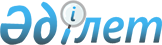 Об установлении перечня приоритетных сельскохозяйственных культур и нормы субсидий (на 1 гектар) на удешевление стоимости горюче-смазочных материалов и других товарно-материальных ценностей, необходимых для проведения весенне-полевых и уборочных работ, путем субсидирования производства приоритетных культур и стоимости затрат на возделывание сельскохозяйственных культур в защищенном грунте на 2015 год
					
			Утративший силу
			
			
		
					Постановление акимата Жамбылской области от 29 апреля 2015 года № 72. Зарегистрировано Департаментом юстиции Жамбылской области 4 июня 2015 года № 2657. Утратило силу постановлением акимата Жамбылской области от 16 ноября 2015 года № 274      Примечание РЦПИ.
В тексте документа сохранена пунктуация и орфография оригинала.

      Сноска. Утратило силу постановлением акимата Жамбылской области от 16.11.2015 № 274 (вводится в действие после дня его первого официального опубликования).

      В соответствии с Законом Республики Казахстан от 23 января 2001 года "О местном государственном управлении и самоуправлении в Республике Казахстан", Законом Республики Казахстан от 8 июля 2005 года "О государственном регулировании развития агропромышленного комплекса и сельских территорий" и постановлением Правительства Республики Казахстан от 29 мая 2014 года № 575 "Об утверждении Правил субсидирования повышения урожайности и качества продукции растениеводства, стоимости горюче-смазочных материалов и других товарно-материальных ценностей, необходимых для проведения весенне-полевых и уборочных работ, путем субсидирования производства приоритетных культур и стоимости затрат на возделывание сельскохозяйственных культур в защищенном грунте" акимат Жамбылской области ПОСТАНОВЛЯЕТ:

      1 Установить перечень приоритетных сельскохозяйственных культур и нормы субсидий (на 1 гектар) на удешевление стоимости горюче-смазочных материалов и других товарно-материальных ценностей, необходимых для проведения весенне-полевых и уборо.чных работ, путем субсидирования производства приоритетных культур и стоимости затрат на возделывание сельскохозяйственных культур в защищенном грунте на 2015 год согласно приложению к настоящему постановлению.

      2. Коммунальному государственному учреждению "Управление сельского хозяйства акимата Жамбылской области" в установленном законодательством порядке обеспечить:

      1) государственную регистрацию настоящего постановления в органах юстиции; 

      2) в течение десяти календарных дней после государственной регистрации настоящего постановления его направление на официальное опубликование в периодических печатных изданиях и в информационно-правовой системе "Әділет"; 

      3) размещение настоящего постановления на интернет-ресурсе акимата Жамбылской области.

      3. Контроль за исполнением данного постановления возложить на заместителя акима области Х. Абдирайымова. 

      4. Настоящее постановление вступает в силу со дня государственной регистрации в органах юстиции и вводится в действие по истечении десяти календарных дней после его первого официального опубликования.



      "СОГЛАСОВАНО"

      Министр сельского хозяйства

      Республики Казахстан

      Мамытбеков А.

      29 2015 года

 Перечень приоритетных сельскохозяйственных культур и нормы субсидий (на 1 гектар) на удешевление стоимости горюче-смазочных материалов и других товарно материальных ценностей, необходимых для проведения весенне-полевых и уборочных работ, путем субсидирования производства приоритетных культур и стоимости затрат на возделывание сельскохозяйственных культур в защищенном грунте на 2015 год      * Нормы на 1 культурооборот


					© 2012. РГП на ПХВ «Институт законодательства и правовой информации Республики Казахстан» Министерства юстиции Республики Казахстан
				
      Исполняющий обязанности
акима области

Е. Манжуов
Приложение к постановлению
акимата Жамбылской области
от 29 апреля 2015 года № 72№

Приоритетные сельскохозяйственные культуры

Нормы бюджетных субсидий на 1 гектар (тонна), тенге

1

Зерновые колосовые культуры, в том числе:

яровой ячмень

3 000

озимая пшеница

1 000

2

Кукуруза на зерно

20 000

3

Кукуруза на зерно с применением систем капельного орошения промышленного образца, систем спринклерного орошения промышленного образца

60 000

4

Кукуруза на силос и подсолнечник на силос

7 000

5

Чистый посев однолетних и многолетних трав

7000

6

Многолетние травы 2, 3 годов жизни

1000

7

Сахарная свекла на 1 гектар

50 000

8

Сахарная свекла за 1 тонну

2 500

9

Овоще-бахчевые культуры на открытом грунте

5 000

10

Овоще-бахчевые, с применением систем капельного орошения промышленного образца и систем спринклерного орошения промышленного образца

90 000

11

Овощи закрытого грунта (в теплицах фермерского образца)*

3 700 000

12

Овощи закрытого грунта (в теплицах промышленного образца)*

4 000 000

13

Картофель

20 000

14

Соя

20 000

15

Соя, с применением систем капельного орошения промышленного образца, систем спринклерного орошения промышленного образца

60 000

16

Масличные, за исключением сои

5 000

17

Сахарная свекла, с применением систем капельного орошения промышленного образца, систем спринклерного орошения промышленного образца

60 000

18

Сахарная свекла за 1 тонну, с применением систем капельного орошения промышленного образца, систем спринклерного орошения промышленного образца

1500

